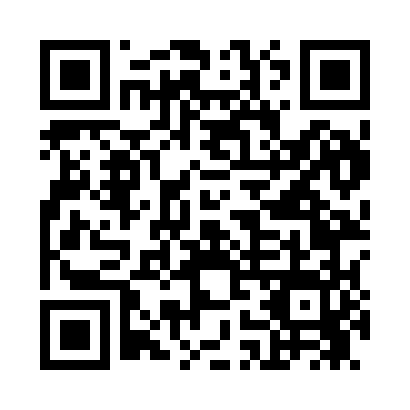 Prayer times for Atsion, New Jersey, USAWed 1 May 2024 - Fri 31 May 2024High Latitude Method: Angle Based RulePrayer Calculation Method: Islamic Society of North AmericaAsar Calculation Method: ShafiPrayer times provided by https://www.salahtimes.comDateDayFajrSunriseDhuhrAsrMaghribIsha1Wed4:355:5912:564:467:549:172Thu4:345:5812:564:477:559:193Fri4:325:5612:564:477:569:204Sat4:315:5512:564:477:579:215Sun4:295:5412:564:477:589:236Mon4:285:5312:554:487:599:247Tue4:265:5212:554:488:009:258Wed4:255:5112:554:488:019:279Thu4:235:5012:554:488:029:2810Fri4:225:4912:554:488:039:2911Sat4:215:4812:554:498:039:3112Sun4:195:4712:554:498:049:3213Mon4:185:4612:554:498:059:3314Tue4:175:4512:554:498:069:3515Wed4:155:4412:554:508:079:3616Thu4:145:4312:554:508:089:3717Fri4:135:4212:554:508:099:3918Sat4:125:4112:554:508:109:4019Sun4:105:4012:554:518:119:4120Mon4:095:4012:554:518:129:4221Tue4:085:3912:564:518:139:4422Wed4:075:3812:564:518:149:4523Thu4:065:3712:564:528:149:4624Fri4:055:3712:564:528:159:4725Sat4:045:3612:564:528:169:4826Sun4:035:3612:564:538:179:4927Mon4:025:3512:564:538:189:5028Tue4:025:3512:564:538:189:5229Wed4:015:3412:564:538:199:5330Thu4:005:3412:574:548:209:5431Fri3:595:3312:574:548:219:55